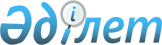 О предоставлении социальной помощи на приобретение топлива специалистам государственных организаций здравоохранения, социального обеспечения, образования, культуры, спорта и ветеринарии в 2013 году
					
			Утративший силу
			
			
		
					Решение маслихата Каргалинского района Актюбинской области от 8 августа 2012 года № 59. Зарегистрировано Департаментом юстиции Актюбинской области 29 августа 2012 года № 3-6-149. Утратило силу решением маслихата Каргалинского района Актюбинской области от 27 июня 2013 года № 123      Сноска. Утратило силу решением маслихата Каргалинского района Актюбинской области от 27.06.2013 № 123.      В соответствии со статьей 6

 Закона Республики Казахстан от 23 января 2001 года № 148 «О местном государственном управлении и самоуправлении в Республике Казахстан», с пунктом 5 статьи 18 Закона Республики Казахстан от 8 июля 2005 года № 66 «О государственном регулировании развитии агропромышленного комплекса и сельских территорий», районный маслихат РЕШИЛ:



      1. Предоставить в 2013 году социальную помощь на приобретение топлива специалистам государственных организаций здравоохранения, социального обеспечения, образования, культуры, спорта и ветеринарии, проживающим и работающим в сельских населенных пунктах Каргалинского района, в размере 5 (пять) месячных расчетных показателей, за счет бюджетных средств.



      2. Государственному учреждению «Районный отдел экономики, бюджетного планирования и предпринимательства» предусмотреть необходимые средствадля предоставления социальной помощи.



      3. Контроль за исполнением настоящего решения возложить на государственное учреждение «Каргалинский районный отдел занятости и социальных программ».



      4. Настоящее решение вводится в действие по истечении десяти календарных дней после его первого официального опубликования.      Председатель сессии               Секретарь районного

      районного маслихата                    маслихата         Н. Смолинец                      Х. Жылкыбеков
					© 2012. РГП на ПХВ «Институт законодательства и правовой информации Республики Казахстан» Министерства юстиции Республики Казахстан
				